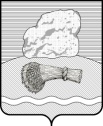 РОССИЙСКАЯ      ФЕДЕРАЦИЯКАЛУЖСКАЯ    ОБЛАСТЬДУМИНИЧСКИЙ    РАЙОНАДМИНИСТРАЦИЯ   СЕЛЬСКОГО  ПОСЕЛЕНИЯ  «ДЕРЕВНЯ БУДА»П   О С  Т  А  Н  О  В  Л  Е  Н  И  Е16  ноября 2020  год                                                                                    № 63О проведении Месячника пожарной безопасности           В соответствии с Планом основных мероприятий  муниципального района «Думиничский район» в области гражданской обороны, предупреждения и ликвидации чрезвычайных ситуаций, обеспечения пожарной безопасности и безопасности на водных объектах на 2019 год,  во исполнение Федерального закона от 21.12.1994 г. № 69-ФЗ «О пожарной безопасности», Закона Калужской области от 22.05.2001 г. №36-ОЗ» «О пожарной безопасности в Калужской области» в целях недопущения роста количества пожаров и гибели на них  людей,  руководствуясь п.7 ч.1. ст.15 Федерального  закона №131-ФЗ от 06.10.2003 года «Об общих принципах организации  местного самоуправления в РФ»,  согласно постановления администрации МР «Думиничский район от 14.11.2020 г.№ 581 «О проведении Месячника пожарной безопасности» действуя на основании  Устава сельского поселения «Деревня Буда»,     ПОСТАНОВЛЯЮ:       1.Провести Месячник  пожарной безопасности на  территории  сельского поселения  «Деревня Буда» с 15 ноября  по 15 декабря 2020 года.         2. Разработать и утвердить план мероприятий  проведения месячника пожарной безопасности (Приложение № 1).       3. Контроль за выполнением данного постановления оставляю за собой.Глава  администрации                                            О. Л. ЧечеткинаПриложение к постановлению главы администрации СП «Деревня Буда»от  16.11.2020  № 60  ПЛАНмероприятий проведения Месячника пожарной безопасности№п/пНаименование мероприятийСрок исполненияОтветственный исполнитель1Провести  подворные обходы, по информированию населения о требованиях пожарной безопасности в осенне-зимний период с целью недопущения возникновения пожаров и гибели на них людей, основными причинами которых являются нарушения  пожарной безопасности в жилом секторес 15.11.2020 по 15.12.2020Администрация СП «Деревня Буда»,представители УК,участковый2Провести противопожарные инструктажи с лицами, злоупотребляющими спиртными напитками, одинокими и престарелыми гражданамис 15.11.2020 по 15.12.2020Администрация СП «Деревня Буда», представители УК,участковый3Провести беседы в рамках уроков ОБЖ со школьниками о соблюдении правил пожарной безопасности в школе и быту.с 15.11.2020 по 15.12.2020Директор МКОУ «ПСШ №2»- Плохих Е.В. Директор  МКОУ «ПСШ №1»- Шалыгина Ю.А. 4Провести в детских садах и начальных классах мероприятия по профилактике пожарной безопасности  среди детей  / конкурс, лучшего рисунка на противопожарную тематику, эстафеты и др. мероприятия/.с 15.11.2020 по 15.12.2020Директор МКОУ «ПСШ №2»-      Плохих Е.В. Директор  МКОУ «ПСШ №1»- Шалыгина Ю.А. Зав.детсада «Василек»- Горовая Е.А.5Провести в учреждениях культуры мероприятия по профилактике пожарной безопасности  среди детей  / конкурс, лучшего рисунка на противопожарную тематику, показ презентаций и др. мероприятия/.с 15.11.2020 по 15.12.2020Директор СДК «Паликиский»-Антонова В.М.Директор СДК «Паликовский» - Суслова Е.АБиблиотекарь Паликской сельской библиотеки- Плашенкова Н.А.Библиотекарь Будской сельской библиотеки- Пирогова А.И.6Проверить состояние противопожарного водоема при въезде в с.Паликского Кирпичного Завода со стороны ж.д.моста.с 15.11.2020 по 15.12.2020Администрация СП «Деревня Буда» 